Толерантность. Основы воспитания толерантности.Толерантность. Основы воспитания толерантности.«Воспитание – это прежде всего человековедение» 
                                                                            В.А.СухомлинскийВ настоящее время особенно актуальной стала проблема терпимого отношения к людям иной национальности, культуры. Не секрет, что сегодня всё большее распространение среди молодёжи получили недоброжелательность, озлобленность, агрессивность. Взаимная нетерпимость и культурный эгоизм через средства массовой информации проникают в семью, школу. Поэтому, необходимо активизировать процесс поиска эффективных механизмов воспитания в духе толерантности. 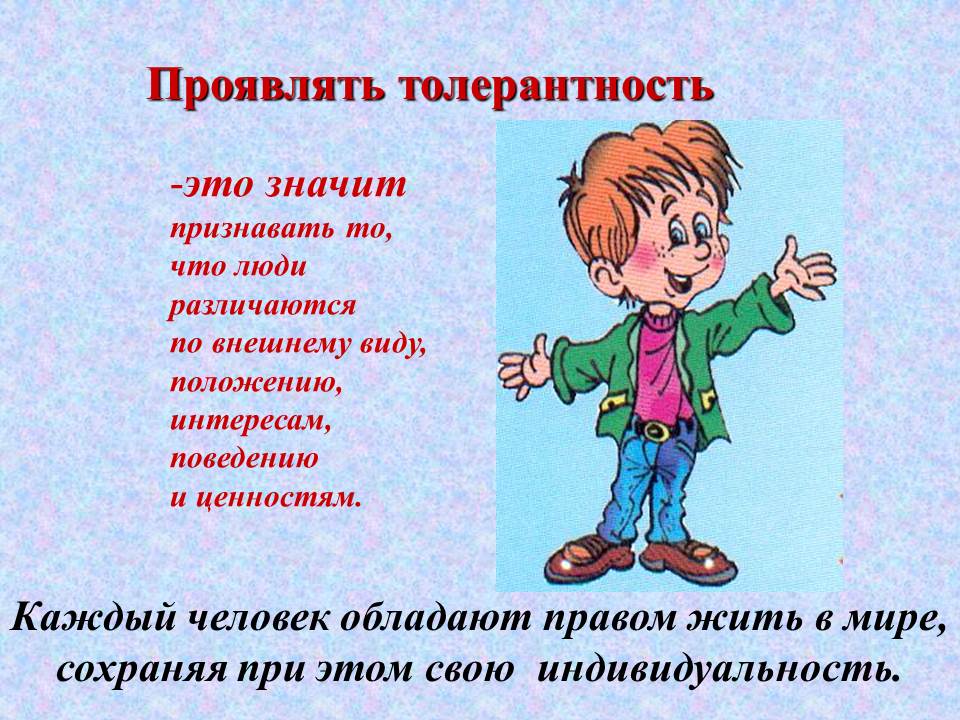 «Воспитание – это прежде всего человековедение» 
                                                                            В.А.СухомлинскийВ настоящее время особенно актуальной стала проблема терпимого отношения к людям иной национальности, культуры. Не секрет, что сегодня всё большее распространение среди молодёжи получили недоброжелательность, озлобленность, агрессивность. Взаимная нетерпимость и культурный эгоизм через средства массовой информации проникают в семью, школу. Поэтому, необходимо активизировать процесс поиска эффективных механизмов воспитания в духе толерантности. В последнее десятилетие в научно-педагогическую литературу прочно вошел термин «толерантность». В разных языках слово «толерантность» имеет сходное значение и является своеобразным синонимом «терпимости». Основой толерантности является признание права на отличие.Основные критерии «толерантности» и их показатели можно определить, исходя из определения самого понятия «толерантность» - активная нравственная позиция и психологическая готовность к терпимости во имя позитивного взаимодействия с людьми иной культуры, нации, религии, социальной среды.1995 год по инициативе ЮНЕСКО был объявлен Международным годом Толерантности. С того времени слово «толерантность» прочно вошло в нашу повседневную жизнь. Представители более чем 185 стран подписали Декларацию Принципов Толерантности, в которой четко определили этот термин. Он формулируется так: "Толерантность (от лат. tolerantia — терпение; терпимость к чужому образу жизни, поведению, обычаям, чувствам, мнениям, идеям, верованиям) – это уважение, принятие и правильное понимание богатого многообразия культур нашего мира, наших форм самовыражения и способов проявлений человеческой индивидуальности. ".
Толерантность – терпимость по отношению к инакомыслию, чужим взглядам, верованиям, поведению, к критике другими своих идей, позиций и действий и т.д…
Толерантность – это то, что делает возможным достижение мира  и  ведет от культуры войны к культуре мираТолерантность – это человеческая добродетель: искусство жить  в  мире разных людей и идей,  способность  иметь  права  и  свободы,  при  этом,  не нарушая прав и свобод других людей.толерантность  –  это  не уступка, снисхождение  или  потворство,  а  активная  жизненная  позиция  на основе признания иного.
2003 год был объявлен ЮНЕСКО  годом  толерантности.  Это  объяснимо, ибо события,  происходящие  в  мире,  часто  носят  характер  межэтнических, религиозных конфликтов, расовой дискриминации.Общепризнанно, что человечеству не хватает толерантности, а проще говоря, взаимоуважительного, благожелательно - терпимого отношения друг к другу. Из-за такого дефицита происходит много бед. Казалось бы, так просто – живи и давай жить другим, имей свой образ жизни, веруй, выражай частным образом и публично свое мировоззрение, признай право других на то же самое, и все будет хорошо. Но почему-то не получается. Очевидно, проблема терпимости затрагивает какой-то глубокий уровень подсознания, и никакие рационалистические доводы разума часто не действуют. Поэтому огромную важность сегодня для нашей страны имеет теоретическая и практическая разработка принципов, методов, форм и содержания нового, культурного образования, воспитания.
В то же время толерантность вовсе не означает безразличие к любым взглядам и действиям. Так, например, аморально и преступно мириться с расизмом, насилием, унижением достоинства, ущемлением интересов и прав человека. Нельзя мириться в том случае, если искажаются научные данные или сведения, экспериментально доказанные.Если невозможно однозначно оценить, что лучше, что оптимальнее, где истина, то целесообразно уважительно и спокойно отнестись к инакомыслию, оставаясь при своих убеждениях.
Можно рассматривать толерантность как социальную норму, в которую входят следующие компоненты: 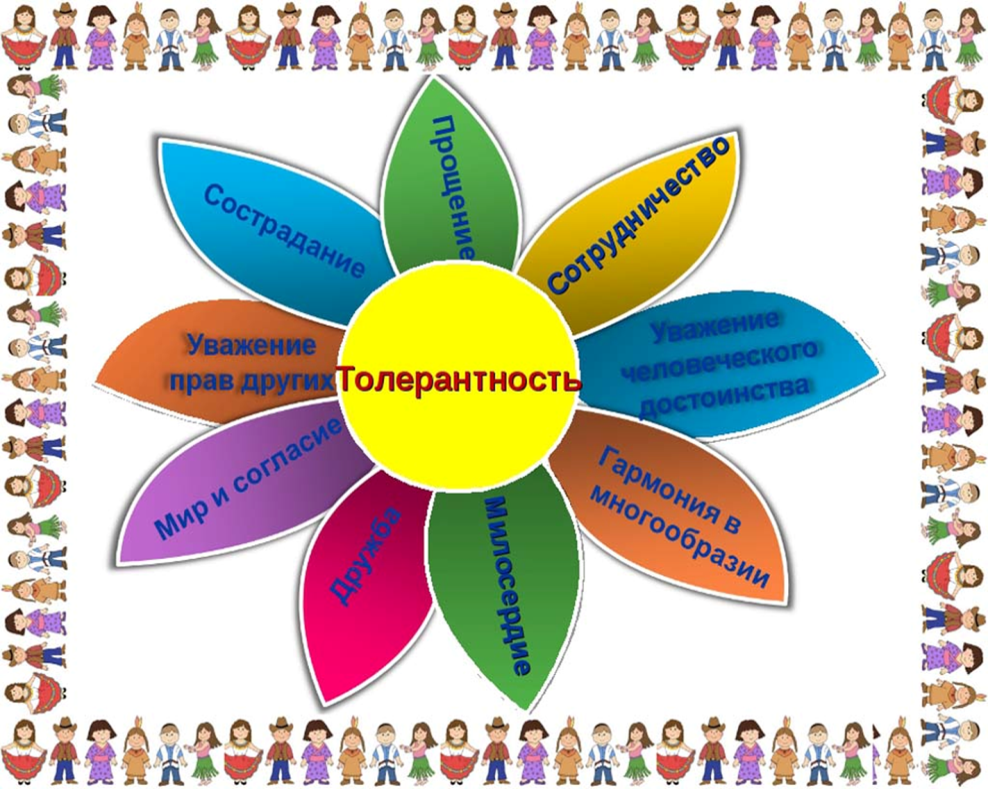 социальная восприимчивость взаимодействующих субъектов, интерес к особенностям друг друга;признание равенства партнёров;
отказ от доминирования и насилия;
готовность принять другого таким, какой он есть;
доверие, умение слушать и выслушивать другого;
способность к сочувствию, сопереживанию;Другой подход к укреплению толерантности выражается в создании условий, необходимых для осуществления прав человека. В сфере воспитания и развития толерантность означает открытость, реальную заинтересованность в культурных различиях, признание многообразия, развитие способности распознавать несправедливость и предпринимать шаги по её преодолению, а также способность конструктивно разрешать разногласия.
Толерантность – это условие нормального функционирования гражданского общества и условие выживания человечества. Именно в этой связи возникает необходимость в формировании у подрастающего поколения способности быть толерантным.
Проблему толерантности можно  отнести  к  воспитательной проблеме. Проблема культуры общения — одна из самых острых в школе, да  и  в обществе  в  целом. Прекрасно  понимая,  что  мы  все  разные  и  что  надо воспринимать другого человека таким, какой он есть, мы не всегда ведем  себя корректно и адекватно. Важно быть терпимым по отношению друг  к  другу,  что очень непросто.К сожалению, дух нетерпимости, неприязни к другой культуре, образу жизни, верованиям, убеждениям, привычкам всегда существовал и продолжает существовать в наше время как в обществе в целом, так и в отдельных его институтах. Не является исключением и школа. Следует отметить, что предметом нетерпимости в школе может выступать как национальная, религиозная, этническая, социальная, половая принадлежность ребенка, так и особенности его внешнего вида, интересы, увлечения, привычки.Особая роль в формировании толерантности у всех категорий обучаемых – от дошкольной до послевузовской образовательной системы -  принадлежит, безусловно, педагогам.
В настоящее время перед всеми педагогами встает вопрос: как обеспечить  формирование толерантных качеств личности школьника в процессе поликультурного образования. В современной социокультурной ситуации школа, должна стать местом, где создаются благоприятные условия для межэтнического общения, где всем учащимся прививается уважение к своей культуре и культурам других народов, поскольку именно в учебно-воспитательном процессе создаются ситуации культурного, межличностного, межнационального, формального и неформального общения. Формирование таких  качеств,  как  признание  человеком другого,  принятие,  понимание  облегчило  бы  решение  проблемы  воспитания толерантности.
Толерантность являет собой новую основу педагогического общения  учителя и ученика, сущность которого сводится к таким  принципам  обучения,  которые создают  оптимальные  условия  для  формирования  у   обучающихся   культуры достоинства, самовыражения личности, исключают фактор  боязни  неправильного ответа. Толерантность в новом тысячелетии - способ  выживания  человечества, условие гармоничных отношений в обществе.На  сегодняшний  день  возникает  необходимость   воспитания   культуры толерантности с самых первых дней обучения. Глобальное образование призвано воспитывать у учащихся чувство и сознание ответственности за настоящее и будущее мира, в котором они живут. Оно исходит из того, что предрассудки по отношению к чужим культурам (да и к своей собственной) возникают из-за отсутствия у людей знаний о народах и их отношениях, о национальных культурах и традициях. Проявлять толерантность - это значит признавать то, что люди различаются по внешнему виду, положению, интересам, поведению и ценностям и обладают правом жить в мире, сохраняя при этом свою индивидуальность. Толерантность - глобальная проблема, и наиболее эффективным способом ее формирования у подрастающего поколения является воспитание. Воспитание в духе толерантности способствует формированию у молодежи навыков независимого мышления, критического осмысления и выработки суждений, основанных на моральных ценностях.Много говорят о толерантном мире, так называемом мире без насилия и жестокости, в котором главной ценностью является единственная в своём роде и неприкосновенная человеческая личность. Толерантность нужно воспитывать, путем развития хороших привычек, манер, культуры межличностного общения, искусства жить в мире непохожих людей.Проблема воспитания толерантной культуры на сегодняшний день является одной из самых актуальных в России, стране многонациональной, с множеством разнообразных и непохожих друг на друга культур, людей с разным уровнем материального достатка, социального статуса, людей с ограниченными возможностями здоровья и просто людей с индивидуальными особенностями.Традиционно главным институтом воспитания является семья, то, что ребенок в детские годы приобретает в семье, он сохраняет в течение всей жизни. В ней закладываются основы личности ребенка, поэтому так важно, что бы родители участвовали в воспитании толерантности, демонстрируя  при этом личный опыт терпимого отношения друг к другу.Быть толерантным терпимым  -   это способность мирным путём решать проблему; способность вставать на место другого человека и понять его; проявлять терпимость к чужому мнению и другому образу жизни; проявлять лояльность и т.п.) Она делает возможным достижение взаимопонимание между людей, решать проблемы мирным и бесконфликтным путём. Если вы терпеливы по отношению к маленьким детям, добры, объективны, вам нетрудно простить друг другу серьёзную обиду, стараетесь понять поступок другого человека, не осуждаете его, и  вы сможете быстро и легко решать конфликты и уметь объяснять детям ситуацию.Воспитание в духе терпимости должно быть  направлено  на  противодействие влиянию, вызывающему чувство страха и отчуждения по отношению к другим.  Оно должно  способствовать  формированию   у   подрастающего поколения  навыков   независимого мышления,  критического  осмысления  и  выработки  суждений,  основанных  на моральных ценностях.В последнее десятилетие в научно-педагогическую литературу прочно вошел термин «толерантность». В разных языках слово «толерантность» имеет сходное значение и является своеобразным синонимом «терпимости». Основой толерантности является признание права на отличие.Основные критерии «толерантности» и их показатели можно определить, исходя из определения самого понятия «толерантность» - активная нравственная позиция и психологическая готовность к терпимости во имя позитивного взаимодействия с людьми иной культуры, нации, религии, социальной среды.1995 год по инициативе ЮНЕСКО был объявлен Международным годом Толерантности. С того времени слово «толерантность» прочно вошло в нашу повседневную жизнь. Представители более чем 185 стран подписали Декларацию Принципов Толерантности, в которой четко определили этот термин. Он формулируется так: "Толерантность (от лат. tolerantia — терпение; терпимость к чужому образу жизни, поведению, обычаям, чувствам, мнениям, идеям, верованиям) – это уважение, принятие и правильное понимание богатого многообразия культур нашего мира, наших форм самовыражения и способов проявлений человеческой индивидуальности. ".
Толерантность – терпимость по отношению к инакомыслию, чужим взглядам, верованиям, поведению, к критике другими своих идей, позиций и действий и т.д…
Толерантность – это то, что делает возможным достижение мира  и  ведет от культуры войны к культуре мираТолерантность – это человеческая добродетель: искусство жить  в  мире разных людей и идей,  способность  иметь  права  и  свободы,  при  этом,  не нарушая прав и свобод других людей.толерантность  –  это  не уступка, снисхождение  или  потворство,  а  активная  жизненная  позиция  на основе признания иного.
2003 год был объявлен ЮНЕСКО  годом  толерантности.  Это  объяснимо, ибо события,  происходящие  в  мире,  часто  носят  характер  межэтнических, религиозных конфликтов, расовой дискриминации.Общепризнанно, что человечеству не хватает толерантности, а проще говоря, взаимоуважительного, благожелательно - терпимого отношения друг к другу. Из-за такого дефицита происходит много бед. Казалось бы, так просто – живи и давай жить другим, имей свой образ жизни, веруй, выражай частным образом и публично свое мировоззрение, признай право других на то же самое, и все будет хорошо. Но почему-то не получается. Очевидно, проблема терпимости затрагивает какой-то глубокий уровень подсознания, и никакие рационалистические доводы разума часто не действуют. Поэтому огромную важность сегодня для нашей страны имеет теоретическая и практическая разработка принципов, методов, форм и содержания нового, культурного образования, воспитания.
В то же время толерантность вовсе не означает безразличие к любым взглядам и действиям. Так, например, аморально и преступно мириться с расизмом, насилием, унижением достоинства, ущемлением интересов и прав человека. Нельзя мириться в том случае, если искажаются научные данные или сведения, экспериментально доказанные.Если невозможно однозначно оценить, что лучше, что оптимальнее, где истина, то целесообразно уважительно и спокойно отнестись к инакомыслию, оставаясь при своих убеждениях.
Можно рассматривать толерантность как социальную норму, в которую входят следующие компоненты: социальная восприимчивость взаимодействующих субъектов, интерес к особенностям друг друга;признание равенства партнёров;
отказ от доминирования и насилия;
готовность принять другого таким, какой он есть;
доверие, умение слушать и выслушивать другого;
способность к сочувствию, сопереживанию;Другой подход к укреплению толерантности выражается в создании условий, необходимых для осуществления прав человека. В сфере воспитания и развития толерантность означает открытость, реальную заинтересованность в культурных различиях, признание многообразия, развитие способности распознавать несправедливость и предпринимать шаги по её преодолению, а также способность конструктивно разрешать разногласия.
Толерантность – это условие нормального функционирования гражданского общества и условие выживания человечества. Именно в этой связи возникает необходимость в формировании у подрастающего поколения способности быть толерантным.
Проблему толерантности можно  отнести  к  воспитательной проблеме. Проблема культуры общения — одна из самых острых в школе, да  и  в обществе  в  целом. Прекрасно  понимая,  что  мы  все  разные  и  что  надо воспринимать другого человека таким, какой он есть, мы не всегда ведем  себя корректно и адекватно. Важно быть терпимым по отношению друг  к  другу,  что очень непросто.К сожалению, дух нетерпимости, неприязни к другой культуре, образу жизни, верованиям, убеждениям, привычкам всегда существовал и продолжает существовать в наше время как в обществе в целом, так и в отдельных его институтах. Не является исключением и школа. Следует отметить, что предметом нетерпимости в школе может выступать как национальная, религиозная, этническая, социальная, половая принадлежность ребенка, так и особенности его внешнего вида, интересы, увлечения, привычки.Особая роль в формировании толерантности у всех категорий обучаемых – от дошкольной до послевузовской образовательной системы -  принадлежит, безусловно, педагогам.
В настоящее время перед всеми педагогами встает вопрос: как обеспечить  формирование толерантных качеств личности школьника в процессе поликультурного образования. В современной социокультурной ситуации школа, должна стать местом, где создаются благоприятные условия для межэтнического общения, где всем учащимся прививается уважение к своей культуре и культурам других народов, поскольку именно в учебно-воспитательном процессе создаются ситуации культурного, межличностного, межнационального, формального и неформального общения. Формирование таких  качеств,  как  признание  человеком другого,  принятие,  понимание  облегчило  бы  решение  проблемы  воспитания толерантности.
Толерантность являет собой новую основу педагогического общения  учителя и ученика, сущность которого сводится к таким  принципам  обучения,  которые создают  оптимальные  условия  для  формирования  у   обучающихся   культуры достоинства, самовыражения личности, исключают фактор  боязни  неправильного ответа. Толерантность в новом тысячелетии - способ  выживания  человечества, условие гармоничных отношений в обществе.На  сегодняшний  день  возникает  необходимость   воспитания   культуры толерантности с самых первых дней обучения. Глобальное образование призвано воспитывать у учащихся чувство и сознание ответственности за настоящее и будущее мира, в котором они живут. Оно исходит из того, что предрассудки по отношению к чужим культурам (да и к своей собственной) возникают из-за отсутствия у людей знаний о народах и их отношениях, о национальных культурах и традициях. Проявлять толерантность - это значит признавать то, что люди различаются по внешнему виду, положению, интересам, поведению и ценностям и обладают правом жить в мире, сохраняя при этом свою индивидуальность. Толерантность - глобальная проблема, и наиболее эффективным способом ее формирования у подрастающего поколения является воспитание. Воспитание в духе толерантности способствует формированию у молодежи навыков независимого мышления, критического осмысления и выработки суждений, основанных на моральных ценностях.Много говорят о толерантном мире, так называемом мире без насилия и жестокости, в котором главной ценностью является единственная в своём роде и неприкосновенная человеческая личность. Толерантность нужно воспитывать, путем развития хороших привычек, манер, культуры межличностного общения, искусства жить в мире непохожих людей.Проблема воспитания толерантной культуры на сегодняшний день является одной из самых актуальных в России, стране многонациональной, с множеством разнообразных и непохожих друг на друга культур, людей с разным уровнем материального достатка, социального статуса, людей с ограниченными возможностями здоровья и просто людей с индивидуальными особенностями.Традиционно главным институтом воспитания является семья, то, что ребенок в детские годы приобретает в семье, он сохраняет в течение всей жизни. В ней закладываются основы личности ребенка, поэтому так важно, что бы родители участвовали в воспитании толерантности, демонстрируя  при этом личный опыт терпимого отношения друг к другу.Быть толерантным терпимым  -   это способность мирным путём решать проблему; способность вставать на место другого человека и понять его; проявлять терпимость к чужому мнению и другому образу жизни; проявлять лояльность и т.п.) Она делает возможным достижение взаимопонимание между людей, решать проблемы мирным и бесконфликтным путём. Если вы терпеливы по отношению к маленьким детям, добры, объективны, вам нетрудно простить друг другу серьёзную обиду, стараетесь понять поступок другого человека, не осуждаете его, и  вы сможете быстро и легко решать конфликты и уметь объяснять детям ситуацию.Воспитание в духе терпимости должно быть  направлено  на  противодействие влиянию, вызывающему чувство страха и отчуждения по отношению к другим.  Оно должно  способствовать  формированию   у   подрастающего поколения  навыков   независимого мышления,  критического  осмысления  и  выработки  суждений,  основанных  на моральных ценностях.